Planning vieringen  schooljaar 2019-2020 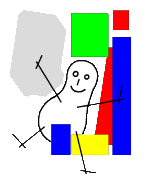 Eucharistievieringen ( Lagere school )Woensdag 4 september 2019 om 11.00u ( startviering ) Woensdag 18 december 2019 om 11.00u ( Kerstviering )Woensdag 1 april  2020 om 11.00u  (Paasviering ) Woensdag  24 juni 2020 om 11.00u ( einde schooljaar )